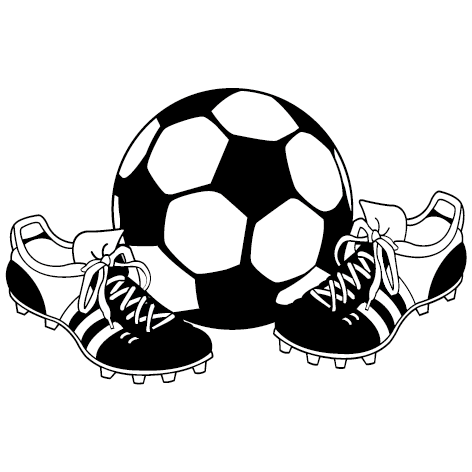 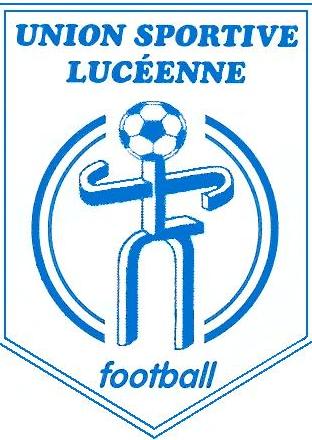 STAGE DE FOOTBALLCatégorie U8-U9Du lundi 15 au mercredi 17 avrilProgramme d’une journée :9h - 9h30 : Arrivée des enfants 9h30 – 11h30 : Séance de football - Travail technique12h : Repas, prévoir un pique-nique12h45 – 14h : Temps calme (jeux de société, quizz sur le thème du foot)14h : Match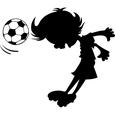 16h : Goûter (offert par le club) et douche16h30 – 17h : Départ des enfantsCoût du stage de 3 jours : 30€Encadrement assuré par : Théo Martin, Maëlle Mallier et Neph Diboko (17 aprèm) Un cadeau sera offert à votre enfant lors du stage…Nom et prénom de l’enfant : Modalité du paiement :  Chèque à l’ordre de l’USL				     Espèce Coupon et paiement à donner à Maëlle Mallier au + tard le 13/4